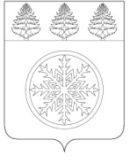 Контрольно-счетная палата Зиминского городского муниципального образованияЗАКЛЮЧЕНИЕ № 01-3На проект решения Думы Зиминского городского муниципального образования                    «О внесении изменений в решение Думы Зиминского городского муниципального образования от 24.12.2015 № 134 «О бюджете Зиминского городского муниципального образования на 2016 год»  21 января 2016 г.                                                                                                                  г. ЗимаОснование для проведения экспертизы: Федеральный закон от 07.02.2011 № 6-ФЗ «Об общих принципах организации и деятельности контрольно-счетных органов субъектов Российской Федерации и муниципальных образований», Положение Контрольно-счетной палаты Зиминского городского муниципального образования утвержденного решением Думы Зиминского городского муниципального образования от 26.01.2012  № 281 (с изм. от 23.08.2012 № 342).Цель экспертизы: соответствие предлагаемых изменений действующему бюджетному законодательству Российской Федерации.Предмет экспертизы: проект решения Думы Зиминского городского муниципального образования «О внесении изменений в решение Думы Зиминского городского муниципального образования  от 24.12.2015 № 134 «О бюджете Зиминского городского муниципального образования на 2016 год» (далее - проект решения). Проект решения с пояснительной запиской предоставлен в Контрольно-счетную палату Зиминского городского муниципального образования  для подготовки заключения  20.01.2016 года. Внесение изменений в решение Думы Зиминского городского муниципального образования «О бюджете Зиминского городского муниципального образования на 2016 год» обусловлено необходимостью уточнения основных характеристик местного бюджета (увеличение расходов и дефицита местного бюджета). Указанными изменениями уточняются основные характеристики местного бюджета: расходы - в сумме 615214,9 тыс. рублей; дефицит бюджета – 58836,6 тыс. рублей или 33,55 % утвержденного общего годового объема доходов бюджета без учета утвержденного объема безвозмездных поступлений с учетом снижения остатков средств на счете по учету средств местного бюджета в сумме 41301,4 тыс. рублей, что соответствует нормам ст.92.1 БК РФ. Дефицит местного бюджета без учёта средств остатков составляет 10 %.Увеличение расходной части бюджета предполагается на 41301,4 тыс. рублей за счет остатков средств на едином счёте местного бюджета по состоянию на 01.01.2016 г. Внесением изменений в  бюджет  предлагается  утвердить перераспределения бюджетных ассигнований между разделами и подразделами классификации расходов бюджета. Изменения параметров расходной части бюджета представлены в таблице №1. Таблица №1тыс. руб.По разделу 0100 «Общегосударственные вопросы»  бюджетные ассигнования уменьшаются на 11896,8 тыс. рублей  или на 28,2 %.По разделу 0400 «Национальная экономика» бюджетные ассигнования увеличиваются на 7235,0 тыс. рублей или на 21,8 %. По разделу 0500 «Жилищно-коммунальное хозяйство» увеличиваются бюджетные ассигнования на 41301,4 тыс. рублей или на  135,2%.По разделу 0700 «Образование» увеличиваются бюджетные ассигнования на 18983,1 тыс. рублей или на 5,2%.По разделу 0800 «Культура и кинематография» бюджетные ассигнования  уменьшаются на 4837,0 тыс. рублей или на 19,1 %.По разделу 1000 «Социальная политика» уменьшаются бюджетные ассигнования  на 1031,0 тыс. рублей или на 1,7%.По разделу 1100 «Физическая культура и спорт» уменьшаются бюджетные ассигнования  на  8852,3 тыс. рублей или на 67,3 %.По разделу 1200 «Средства массовой информации» уменьшаются бюджетные ассигнования  на 110,0 тыс. рублей или на 3,8 %.По разделу 1300 «Обслуживание государственного и муниципального долга» увеличиваются бюджетные ассигнования на 1500,0 тыс. рублей.Изменения  расходов бюджета в разрезе муниципальных программ  к проекту решения представлены в таблице №2.Таблица № 2 тыс.руб.Из таблицы № 2 видно, что бюджетные ассигнования в рамках реализации муниципальных программ увеличиваются на 52371,1 тыс. рублей или на 11,3%.               Удельный вес программных расходов в общих расходах бюджета города составляет 83,8 %.                 Непрограммные  расходы бюджета города составят 99895,6 тыс. рублей  и их удельный вес составит 16,2%.Согласно приложению 8 к проекту решения – «Источники  внутреннего финансирования дефицита бюджета Зиминского городского муниципального образования на 2016 год», в соответствии с нормами статьи 96 БК РФ дефицит в сумме 58836,6 тыс. руб. предусматривается покрыть за счет:–  кредитов  кредитных организаций в сумме 79464,0 тыс. рублей;– изменения остатков денежных средств на счетах по учету средств бюджета в сумме  41301,4 тыс. рублей. Доходы бюджета остались без изменений в объёме 556378,3 тыс. рублей.В проекте решения так же соблюдены ограничения, установленные БК РФ, по объему муниципального долга и расходам на его обслуживание, предельному объему заимствований.  Приложения предлагаются 5,7,9,11,15 в новой редакции.Выводы:             Контрольно-счетная палата считает, что проект решения Думы Зиминского городского муниципального образования «О внесении изменений в решение Думы Зиминского городского муниципального образования  от 24.12.2015 № 134 «О бюджете Зиминского городского муниципального образования на 2016 год» соответствует требованиям бюджетного законодательства.Председатель                                                                                                 О.А. ГолубцоваНаименование показателяРешение Думы ЗГМО от 24.12.2015№ 134С учётом изменений согласно представленному  проектуСтруктура,  в %Отклонения (гр.3-гр.2) (+;-)12345Общегосударственные вопросы 42191,130294,34,9-11896,812345Национальная оборона2681,02681,00,40Национальная безопасность и правоохранительная деятельность1271,21271,20,20Национальная экономика33187,540422,56,6+7235,0Жилищно-коммунальное хозяйство30545,671847,011,7+41301,4Образование 362690,7381673,862,0+18983,1Культура и кинематография25356,420519,43,3-4837,0Здравоохранение233,2233,20,10Социальная политика58950,957919,99,4-1031,0Физическая культура и спорт13152,34300,00,7-8852,3Средства массовой информации2915,91815,90,3-110,0Обслуживание государственного и муниципального долга736,62236,60,4+1500,0Всего573913,5615214,9100+41301,4№ п.п.Наименование показателяРешение Думы ЗГМО от 24.12.2015 № 134Проект решенияОтклонения(+;–)1.Муниципальная программа Зиминского городского муниципального образования "Развитие образования" на 2016-2018гг.353939,1374285,2+20346,1Подпрограмма "Дошкольное образование на 2016-2018гг."117343,4148422,3+31078,9Подпрограмма "Общее образование на 2016-2018гг"208846,1203244,1-5602,0Подпрограмма "Дополнительное образование детей в сфере образования на 2016-2018гг."16499,713640,9-2858,8Подпрограмма "Отдых, оздоровление и занятость детей в период летних каникул"2579,82579,80Подпрограмма "Обеспечение функций управления в сфере образования"8670,06398,1-2271,92.Муниципальная программа Зиминского городского муниципального образования "Молодежная политика" на 2016-2018гг.761,2761,20Подпрограмма "Молодежь города Зимы на 2016-2018 годы295,8295,80Подпрограмма "Патриотическое воспитание и допризывная подготовка молодежи города Зимы на 2016-2018" годы299,4299,40Подпрограмма  по профилактике наркомании "Под знаком Единства на 2016-2018 годы"166,0166,003.Муниципальная программа Зиминского городского муниципального образования "Развитие культуры" на 2016-2018гг.34831,728203,7-6628,0Подпрограмма "Обеспечение функций управления культурной сферой"2550,32992,3+442,0Подпрограмма "Развитие библиотечного обслуживания"5530,15030,1-500,0Подпрограмма "Развитие музейного дела"3111,42441,3-670,1Подпрограмма "Сохранение и развитие клубных учреждений"12793,89493,8-3300,0Подпрограмма "Дополнительное образование в сфере культуры"7930,36530,3-1400,0Подпрограмма "Информационное обеспечение населения"2915,91815,9-1100,04.Муниципальная программа "Развитие  физической культуры и спорта" на 2016-2018гг.13152,34300,0-8852,3Подпрограмма "Обеспечение максимальной вовлеченности населения в систематические занятия физкультурой и спортом и развитие спорта высших достижений"1500,01500,00Подпрограмма "Реализация комплекса мер по совершенствованию спортивной инфраструктуры и материально-технической базы для занятий физической культуры и спорта"11652,32800,0-8852,35.Муниципальная программа Зиминского городского муниципального образования "Оказание содействия по сохранению и улучшению здоровья населения г.Зимы" на 2016-2018 гг.233,2233,20Подпрограмма "Развитие системы профилактики неинфекционных заболеваний и формирование здорового образа жизни населения"45,045,00Подпрограмма Профилактика инфекционных заболеваний, включая иммунопрофилактику59,059,00Подпрограмма "Профилактика ВИЧ-инфекции"81,281,20Подпрограмма "Профилактика туберкулеза"48,048,006.Муниципальная программа "Социальная поддержка населения" на 2016-2018гг.1805,0774,0-1031,0Подпрограмма "Социальная поддержка и доступная среда для инвалидов на 2016-2018гг."1036,05,0-1031,0Подпрограмма "Поддержка социально-ориентированных некоммерческих организаций в ЗГМО на 2016-2018гг."769,0769,007.Муниципальная программа "Жилищно-коммунальное хозяйство" на 2016-2018гг.14410,614410,60Подпрограмма "Энергосбережение и повышение энергетической эффективности на территории Зиминского городского муниципального образования" на 2016-2018гг.2769,02769,00Подпрограмма "Подготовка объектов коммунальной инфраструктуры к отопительному сезону" на 2016-2018 гг.4000,04000,00Подпрограмма "Капитальный ремонт общего имущества многоквартирных домов и муниципального жилищного фонда на территории Зиминского городского муниципального образования на 2016-2018гг" 3876,63876,60Подпрограмма "Благоустройство" на 2016-2018гг.3765,03765,008.Муниципальная программа Зиминского городского муниципального образования "Обеспечение населения города доступным жильем" на 2016-2020гг.12700,054001,4+41301,4Подпрограмма "Молодым семьям-доступное жилье"2700,02700,00Подпрограмма "Переселение граждан, проживающих на территории Зиминского городского муниципального образования, из аварийного жилищного фонда, признанного непригодным для проживания"10000,051301,4+41301,49.Муниципальная программа "Развитие дорожного хозяйства" на 2016-2020гг.28344,035579,0+7235,0Подпрограмма "Дорожное хозяйство на территории Зиминского городского муниципального образования" на 2016-2020гг.26724,033959,0+7235,0Подпрограмма "Повышение безопасности дорожного движения в Зиминском городском муниципальном образовании" на 2016-2020 гг.1620,01620,0010.Муниципальная программа Зиминского городского муниципального образования "Экономическое развитие" на 2016-2018гг.1091,01091,00Подпрограмма "Содействие развитию малого и среднего предпринимательства г.Зимы"965,0965,00Подпрограмма "Торговая политика г.Зимы"85,085,00Подпрограмма "Развитие бытового обслуживания г.Зимы"41,041,0011.Муниципальная программа "Охрана труда" на 2016-2018гг.643,0643,00Основное мероприятие "Формирование и развитие методической, организационной и мотивационной основ для функционирования системы управления охраной труда"70,070,00Основное мероприятие "Проведение специальной оценки условий труда в муниципальных учреждениях ЗГМО"573,0573,0012.Муниципальная программа Зиминского городского муниципального образования "Безопасность" на 2016-2018гг.1037,01037,00Подпрограмма "Профилактика правонарушений в Зиминском городском муниципальном образовании на 2016-2018гг."332,0332,00Подпрограмма "Защита населения  и территории г.Зимы от чрезвычайных ситуаций на 2016-2018гг."705,0705,00Итого462948,2515319,3+52371,1